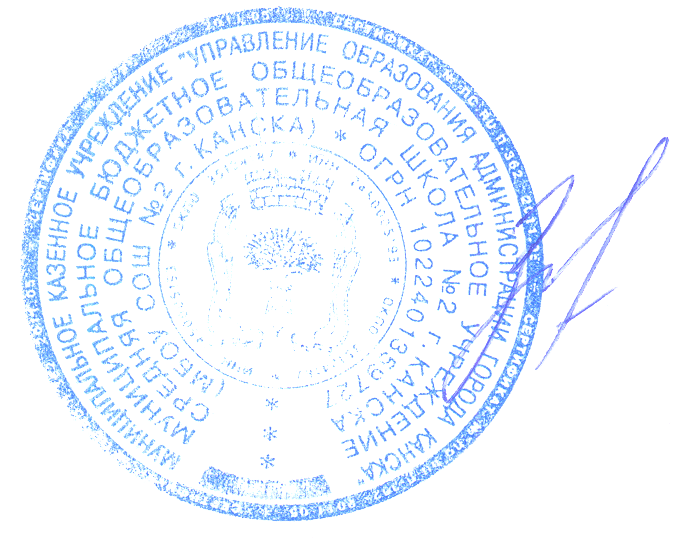 Положениемуниципального бюджетного общеобразовательного учреждения средней общеобразовательной школы №2 г.Канска(МБОУ СОШ №2 г.Канска),об организации внеурочной деятельности обучающихся в классах, работающих в условиях ФГОС.1. Общие положения1.1. Положение об организации внеурочной деятельности обучающихся разработано в соответствии с:-Федеральный закон от 29.12.2012 № 273-ФЗ «Об образовании в Российской Федерации» (с изменениями от 21.07.2014). Ст.12,28; ст.12,ч.9; ст.75,ч.1; - приказом Минобрнауки России от 06.10.2009 № 373 "Об утверждении и введении в действие ФГОС НОО", с изменениями и дополнениями;- приказом Минобрнауки России от 17.12.2010 № 1897 "Об утверждении ФГОС ООО";- письмом Минобрнауки России от 12.05.2011 № 03-296 "Об организации внеурочной деятельности при введении ФГОС общего образования";-  СанПиН 2.4.2.2821-10 «Санитарно-эпидемиологические требования к условиям и организации обучения в общеобразовательных учреждениях» (от 29 декабря 2010 г. N 189 в редакции изменений №3, утвержденных постановлением Главного государственного санитарного врача Российской Федерации от 24 ноября 2015 г. N 81);  - методические рекомендации по уточнению понятия и содержания внеурочной деятельности в рамках реализации основных образовательных программ, в том числе в части проектной деятельности (письмо Департамента государственной политики в сфере воспитания детей и молодежи от 18.08.2017 №09-1672 «О направлении методических рекомендаций»).1.2. В соответствии с федеральным государственным образовательным стандартом (далее – ФГОС) основная образовательная программа (далее – ООП) реализуется образовательным учреждением (далее – ОУ) в т. ч. через внеурочную деятельность.Под внеурочной деятельностью в рамках реализации ФГОС ООО - понимается образовательная деятельность, осуществляемая в формах, отличных от классно-урочной, и направленная на достижение планируемых результатов освоения ООП ООО. Это форма творческого целенаправленного взаимодействия ученика, учителя и других субъектов воспитательного процесса по созданию условий для освоения учащимися социально-культурных ценностей общества через включение в общественно-полезную деятельность, неформальную организацию досуга.1.3 Целью внеурочной деятельности является содействие обучающимся в достижении планируемых результатов в соответствии с реализуемыми образовательной организацией основными образовательными программами1.4 Участие во внеурочной деятельности должно обеспечить:удовлетворение индивидуальных запросов обучающихся;общеобразовательную, общекультурную составляющую при получении соответствующего уровня общего образования;развитие личности обучающихся, их познавательных интересов, интеллектуальной и ценностно-смысловой сферы;развитие навыков самообразования и самопроектирования;углубление, расширение и систематизацию знаний в выбранном направлении внеурочной деятельности;совершенствование имеющегося и приобретение нового опыта познавательной деятельности, самоопределения обучающихся.1.5 Содержание внеурочной деятельности осуществляется по следующим направлениям развития личности: духовно-нравственное, физкультурно-спортивное и оздоровительное, социальное, общеинтеллектуальное, общекультурноев таких формах, как кружки, спортивные клубы и секции, юношеские организации, краеведческая работа, научно-практические конференции, школьные научные общества, олимпиады, поисковые и научные исследования, общественно полезные практики, военно-патриотические объединения и другие формы на добровольной основе в соответствии с выбором участников образовательных отношений.1.6 Участие обучающихся во внеурочной деятельности по реализуемым основным образовательным программам является обязательным.2. Организация внеурочной деятельности2.1. Внеурочная деятельность в школе осуществляется через:• учебный план ОУ, а именно, через часть, формируемую участниками образовательного процесса (дополнительные образовательные модули, спецкурсы, школьные научные общества, учебные научные исследования, практикумы и т. д., проводимые в формах, отличных от урочной);• дополнительные образовательные программы ОУ (внутришкольная система дополнительного образования);• образовательные программы учреждений дополнительного образования детей, а также учреждений культуры и спорта;• организацию деятельности групп продленного дня;• деятельность, организуемую классными руководителями (экскурсии, диспуты, круглые столы, соревнования, общественно полезные практики и т. д.);• деятельность иных педагогических работников (педагога-организатора, социального педагога, педагога-психолога), осуществляемую в соответствии с должностными обязанностями квалификационных характеристик должностей работников образования.2.2 Координирующая роль принадлежит классному руководителю, который взаимодействует с педагогическими работниками (а также учебно-вспомогательным персоналом ОУ) с целью максимального удовлетворения запросов обучающихся и организует внеурочную деятельность в классе.2.3 Количество часов, отводимое на внеурочную деятельность, ОУ определяет самостоятельно (исходя из имеющихся ресурсов ОУ и за счет интеграции ресурсов ОУ и учреждений дополнительного образования детей).2.4  ОУ предоставляет обучающимся реализацию академического права на зачет результатов освоения ими учебных предметов, курсов, дисциплин (модулей), практики, дополнительных образовательных программ в других организациях, осуществляющих образовательную деятельность.В случае если обучающийся осваивает учебные предметы, курсы, дисциплины (модули), практику, дополнительные образовательные программы в других организациях, осуществляющих образовательную деятельность, либо осваивает дополнительные образовательные программы в пределах образовательной организации, то такие занятия засчитываются как часы внеурочной деятельности в образовательной организации по соответствующему направлению внеурочной деятельности.Зачёт ОУ освоения обучающимся учебных предметов, курсов, дисциплин (модулей), практики, дополнительных образовательных программ в других организациях, осуществляющих образовательную деятельность или освоения дополнительных образовательных программ в пределах образовательной организации, осуществляется на основании документа об обучении, выдаваемого по образцу и в порядке, которые установлены этими организациями самостоятельно. 2.5 Образовательные программы внеурочной деятельности могут реализовываться ОУ как самостоятельно, так и посредством сетевых форм их реализации.При организации внеурочной деятельности обучающихся ОУ используются возможности организаций дополнительного образования детей, организаций культуры и спорта. В период каникул для продолжения внеурочной деятельности могут использоваться возможности организаций отдыха детей и их оздоровления, тематических лагерных смен, летних школ, создаваемых на базе ОУ и организаций дополнительного образования.2.6. Финансирование внеурочной деятельности, реализуемой учителями в форме дополнительных образовательных модулей и спецкурсов, работы школьного научного общества, а также дополнительных образовательных программ ОУ (внутришкольная система дополнительного образования), осуществляется в виде доплат за счет стимулирующей части фонда оплаты труда ОУ.Внеурочная деятельность, осуществляемая учреждением дополнительного образования детей, финансируется за счет бюджета этого учреждения.2.7. Расписание внеурочной деятельности на год утверждается руководителем ОУ в начале учебного года.2.8. Продолжительность занятий внеурочной деятельности зависит от возраста обучающихся и вида деятельности и устанавливается в соответствии с СанПиН 2.4.2.2821-10.2.9. В соответствии с СанПиН 2.4.2.2821-10 для организации внеурочной деятельности могут использоваться общешкольные помещения (актовый и спортивный залы, библиотека), а также помещения домов культуры, центров детского досуга, спортивных сооружений и стадион.3.Требования к программам внеурочной деятельности.3.1 Программы курсов внеурочной деятельности определяют содержание и организацию внеурочной деятельности на соответствующих уровнях общего образования.Содержательным ориентиром для разработки программ курсов внеурочной деятельности являются основные направления организации внеурочной деятельности.3.2 Программы курсов внеурочной деятельности должны содержать:3.2.1)пояснительную записку, в которой конкретизируются общие цели курса внеурочной деятельности с учетом специфики направления;3.2.2) общую характеристику курса внеурочной деятельности;3.2.3) описание места курса внеурочной деятельности в плане внеурочной деятельности;3.2.4)личностные, метапредметные и предметные результаты освоения конкретного курса внеурочной деятельности;3.2.5)содержание курса внеурочной деятельности;3.2.6)тематическое планирование с определением основных форм организации внеурочной деятельности;3.2.7)описание учебно-методического и материально-технического обеспечения внеурочной деятельности;3.2.8)планируемые результаты реализации курса внеурочной деятельности.3.3 На титульном листе программы внеурочной деятельности необходимо указать:• наименование ОУ;• где, когда и кем утверждена программа;• название программы внеурочной деятельности;• направление внеурочной деятельности, в рамках которого предполагается реализовать данную программу;• возраст детей, на которых рассчитано содержание внеурочной деятельности;• срок реализации;• Ф. И. О., должность автора (авторов);• год разработки.3.4 В пояснительной записке к программе внеурочной деятельности школьников необходимо раскрыть следующие вопросы:• актуальность (педагогическая целесообразность) программы внеурочной деятельности – ориентация на выполнение требований к содержанию внеурочной деятельности школьников, а также на интеграцию и дополнение содержания предметных программ;• цель и задачи программы внеурочной деятельности. Цель должна соответствовать требованиям к личностным результатам освоения ООП, установленным ФГОС. Задачи должны раскрывать логику достижения цели при организации практической деятельности обучающихся;• формы и режим занятий;• ожидаемые результаты реализации внеурочной деятельности и способы определения результативности.Результаты необходимо описать на трех уровнях: личностные, метапредметные и предметные.Ожидаемый личностный результат должен соответствовать целям внеурочной деятельности.Метапредметные результаты – освоенные обучающимися универсальные учебные действия (познавательные, регулятивные и коммуникативные), обеспечивающие овладение ключевыми компетенциями, составляющими основу умения учиться.Предметные результаты освоения программы внеурочной деятельности включают в себя:• специфические знания, умения и навыки по изготовлению некоторого продукта (открытию социально-культурного знания);• опыт самостоятельной деятельности обучающихся по изготовлению специфического продукта (проектирование изменений социально-культурного знания);• опыт презентации индивидуального продукта.Результативность изучения программы внеурочной деятельности определяется на основе участия ребенка в конкурсных мероприятиях или выполнения им некоторых работ. Минимальное обязательное количество таких сертификационных испытаний не должно быть больше четырех за учебный год.Формами подведения итогов освоения программы внеурочной деятельности являются выставки, фестивали, соревнования, учебно-исследовательские конференции и т. п. Перечень и сроки проведения мероприятий должны быть прописаны заранее. По каждому направлению внеурочной деятельности за учебный год должно пройти не менее четырех мероприятий на уровне ОУ.3.5. Учебно-тематический план программы внеурочной деятельности должен содержать перечень разделов и тем, количество часов по каждому разделу и теме с разбивкой на теоретические и практические виды занятий.В плане мероприятий, реализуемых в рамках внеурочной деятельности, должны быть указаны: название и форма мероприятия, сроки проведения, фамилия и должность ответственного лица, ресурсы и предполагаемый результат.3.6. Содержание программы представляет собой краткое описание каждой темы с выделением основных понятий и видов деятельности обучающихся, подлежащих освоению. В заключении необходимо привести перечень контрольных испытаний (работ), проверяющих уровень освоения учащимися содержания темы.4. Система оценки достижения планируемых результатов освоения программ внеурочной деятельности.4.1 Освоение программ курсов внеурочной деятельности, в том числе отдельной части (модуля) или всего объема программы курса внеурочной деятельности, сопровождается оценкой достижения планируемых результатов, проводимой в формах, определенных планом внеурочной деятельности, и в порядке, установленном настоящим Положением.4.2 Система оценки достижений результатов освоения образовательных программ внеурочной деятельности осуществляется на трёх уровнях:4.2.1 представление коллективного результата деятельности класса (группы обучающихся) в рамках одного и (или) нескольких направлений внеурочной деятельности;4.2.2 индивидуальная оценка результатов внеурочной деятельности каждого обучающегося 4.2.3 качественная и количественная оценка эффективности деятельности образовательной организации по направлениям внеурочной деятельности на основании суммирования индивидуальных результатов обучающихся.4.3 Результативность реализации программ курсов внеурочной деятельности определяется по результатам участия обучающихся в итоговых мероприятиях, проводимых ОУи (или) выполнение обучающимися в рамках одного или нескольких направлений внеурочной деятельности в любой избранной области (познавательной, практической, учебно-исследовательской, социальной, художественно-творческой, иной) исследования, проекта и т.п.Участие в таких мероприятиях для обучающегося является обязательным, и не требует его согласия и согласия родителей (законных представителей) несовершеннолетних обучающихся.4.4 Конкретное количество итоговых мероприятий, формы их проведения и критерии оценивания определяются педагогическими работниками в программах курсов внеурочной деятельности.5.Делопроизводство при организации внеурочной деятельности.5.1.Журнал внеурочной деятельности является основным документом учета занятий внеурочной деятельности обучающимися и ведется по каждому направлению (модулю) внеурочной деятельности отдельно.5.2.Педагогический работник, реализующий программу курса внеурочной деятельности, фиксирует в журнале внеурочной деятельности учёт проведённых занятий. Ведение соответствующих записей обязательно для каждого педагогического работника.Все записи в журнале внеурочной деятельности должны вестись четко, аккуратно и только чернилами.5.3 К ведению журнала внеурочной деятельности предъявляются требования, установленные соответствующим локальным нормативным актом ОУ5.4.Классный руководитель осуществляет учет занятости обучающихся во внеурочной деятельности.5.5 .Заместитель директора по воспитательной работе систематически осуществляет контроль за правильностью  ведения журналов внеурочной деятельности.Согласовано на педагогическом совете протокол №1От 30.08.2017 Согласовано на управляющем совете протокол № 45от 30.08.2017УтверждаюДиректор МБОУ СОШ №2 г.Канска___________________И.Е.Злобина Приказ №89д от 30.08.2017